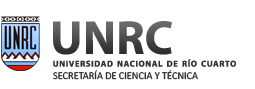 Becas de Ayudantía de InvestigaciónConvocatoria 2021Becas de Ayudantía de InvestigaciónConvocatoria 2021PLAN DE TRABAJO PLAN DE TRABAJO PLAN DE TRABAJO PLAN DE TRABAJO 1. TÍTULO DEL PROYECTO DEL ASPIRANTE (Hasta 250 caracteres con espacios incluidos)1. TÍTULO DEL PROYECTO DEL ASPIRANTE (Hasta 250 caracteres con espacios incluidos)1. TÍTULO DEL PROYECTO DEL ASPIRANTE (Hasta 250 caracteres con espacios incluidos)1. TÍTULO DEL PROYECTO DEL ASPIRANTE (Hasta 250 caracteres con espacios incluidos)2.  ASPIRANTE2.  ASPIRANTE2.  ASPIRANTE2.  ASPIRANTE2.1. Apellido y Nombres:      2.1. Apellido y Nombres:      2.1. Apellido y Nombres:      2.2. DNI:      3. UNIDAD EJECUTORA 3. UNIDAD EJECUTORA 3. UNIDAD EJECUTORA 3. UNIDAD EJECUTORA 3.1. Facultad: 3.1. Facultad: 3.1. Facultad: 3.1. Facultad: 3.2. Departamento, Cátedra:       3.2. Departamento, Cátedra:       3.2. Departamento, Cátedra:       3.2. Departamento, Cátedra:       4. PROYECTO MARCO AL CUAL SE VINCULA LA BECA4. PROYECTO MARCO AL CUAL SE VINCULA LA BECA4. PROYECTO MARCO AL CUAL SE VINCULA LA BECA4. PROYECTO MARCO AL CUAL SE VINCULA LA BECA4.1. Título:      4.1. Título:      4.1. Título:      4.1. Título:      4.2. Director del Proyecto:      4.2. Director del Proyecto:      4.2. Director del Proyecto:      4.2. Director del Proyecto:      4.3. Facultad: 4.3. Facultad: 4.3. Facultad: 4.3. Facultad: 4.4. Financiado por:      4.4. Financiado por:      4.4. Financiado por:      4.4. Financiado por:      5. DESCRIPCIÓN DEL PROYECTO     - La extensión total del plan de trabajo no debe superar las 6 páginas.    - En caso de desear insertar imágenes en la descripción del proyecto, puede realizarlo en un documento anexo y adicionar éste a la presentación.5.1. INTRODUCCIÓNHipótesisAntecedentesObjetivos5.2. MATERIALES Y METODOLOGÍA DE TRABAJO5.3. CRONOGRAMA5.3. CRONOGRAMA5.3. CRONOGRAMA5.3. CRONOGRAMA5.3. CRONOGRAMA5.3. CRONOGRAMA5.3. CRONOGRAMA5.3. CRONOGRAMA5.3. CRONOGRAMA5.3. CRONOGRAMA5.3. CRONOGRAMA5.3. CRONOGRAMA5.3. CRONOGRAMAActividadesJASONDEFMAMJJ5.4. FUNDAMENTACIÓN DE LA ELECCIÓN DEL TEMA Explique claramente la importancia que tiene el Plan de trabajo propuesto para la formación del aspirante5.5. BIBLIOGRAFÍA5.5. RÚBRICASLugar y FechaFirma del AspiranteAclaraciónLugar y FechaFirma del DirectorAclaraciónLugar y FechaFirma del Co-DirectorAclaraciónLugar y FechaFirma del Responsable de la FacultadAclaración